lMADONAS NOVADA PAŠVALDĪBA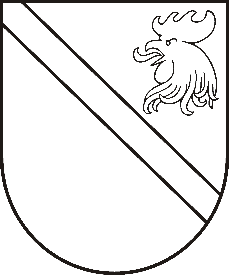 Reģ. Nr. 90000054572Saieta laukums 1, Madona, Madonas novads, LV-4801 t. 64860090, fakss 64860079, e-pasts: dome@madona.lv ___________________________________________________________________________MADONAS NOVADA PAŠVALDĪBAS DOMESLĒMUMSMadonā2017.gada 28.decembrī						Nr.739								(protokols Nr.27, 19. p.)Par  ierosinājumu grozījumiem 2016.gada 18. maija Deleģēšanas līgumā Nr. 2.4.9./106-16Izskatījusi biedrības “Latvijas Samariešu apvienība”, reģistrācijas Nr. 90000052035, juridiskā adrese Visbijas prospekts 18, Rīga, ierosinātos grozījumus 2016.gada 18.maija Madonas novada pašvaldības Deleģēšanas līguma Nr. 2.4.9./106-16  3.2.punktā un pielikumā  par finansējumu deleģētā uzdevuma īstenošanai, ņemot vērā informāciju, ka 11,5% sadārdzinājumu pret 2017.gada izmaksām veido  valstī noteikto  nodokļu reforma, minimālās algas paaugstināšana un akcīzes nodokļa izmaiņas degvielai,  ņemot vērā  Sociālo un veselības jautājumu komitejas ieteikumu (13.12.2017.Prot.Nr.7;6.p.) un deputātu izteiktos viedokļus, atklāti balsojot: PAR – 14 (Agris Lungevičs, Ivars Miķelsons, Zigfrīds Gora, Artūrs Čačka, Antra Gotlaufa, Artūrs Grandāns, Gunārs Ikaunieks, Valda Kļaviņa, Valentīns Rakstiņš,  Andris Sakne, Inese Strode, Aleksandrs Šrubs, Gatis Teilis, Kaspars Udrass) , PRET - NAV, ATTURAS - NAV, Madonas novada pašvaldības dome NOLEMJ:  Atbalstīt biedrības “Latvijas Samariešu apvienība” ierosinājumu par  nepieciešamajiem  grozījumiem Madonas novada pašvaldības  un biedrības “Latvijas Samariešu  apvienība” 18.05.2016. Deleģēšanas līguma Nr.  2.4.9./106-16 3.2 punktā un pielikumā.Pielikumā: Vienošanās par grozījumiem 2016.gada 18. maija Deleģēšanas līgumā Nr. 2.4.9./106-16.Domes priekšsēdētājs							A.Lungevičs